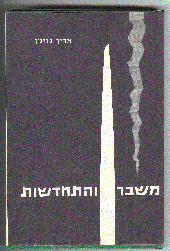 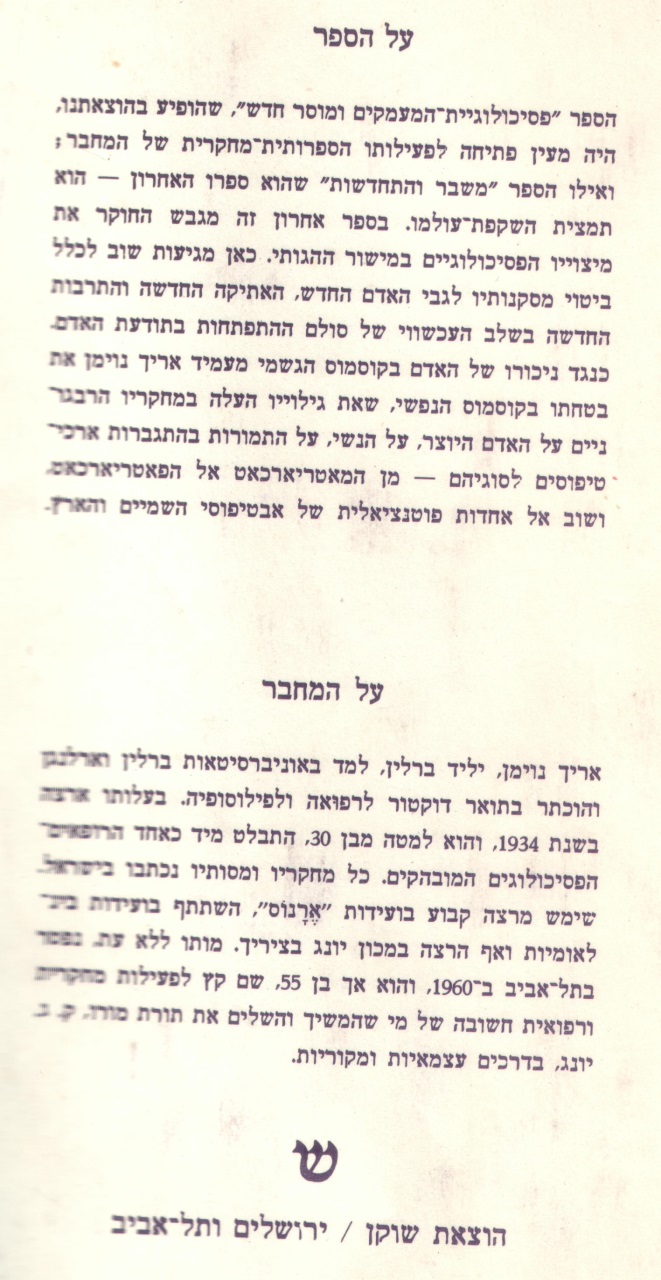 Top of FormBottom of Form